INDICAÇÃO N.º 646/2019Ementa: realizar o serviço de tapa buraco, na Rua Aparecido Geraldo Mortene, Jardim Universo.Exma. Senhora Presidente.Justificativa:Tendo em vista  o tamanho buraco da rua, oferecendo perigo aos motoristas,  a Vereadora Mônica Morandi requer nos termos do art. 127 do regimento interno, que seja encaminhada ao Exmo. Prefeito Municipal a seguinte indicação:	Que seja realizado o serviço de tapa buraco na Rua Aparecido Geraldo Mortene, na altura do campo de areia, no  Jardim Universo.Valinhos, 11 de março de 2019.____________________Mônica MorandiVereadoraFoto anexa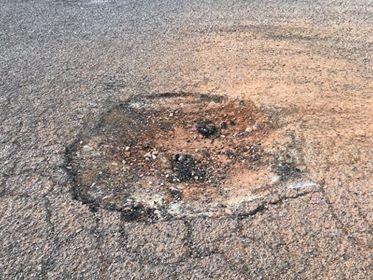 